ПОСТАНОВЛЕНИЕ        10 сентября  2021г.                                                                                       № 57                              Об отмене постановления администрации сельского поселения Бадраковский сельсовет  муниципального района Бураевский район  Республики Башкортостан от 14 апреля 2020 года  № 53  «Осуществление муниципального контроля за использованием и охраной недр при добыче общераспространенных полезных ископаемых, а также при строительстве подземных сооружений, не связанных с добычей полезных ископаемых»      На основании Федерального закона от 11 июня 2021 года № 170-ФЗ « О внесении изменений в отдельные законодательные акты Российской Федерации в связи принятием Федерального закона «О государственном контроле(надзоре) и муниципальном контроле в Российской Федерации» и на основании протеста Прокуратуры,  Администрация сельского поселения Бадраковский сельсовет муниципального района Бураевский район Республики Башкортостан  ПОСТАНОВЛЯЕТ:         1. Отменить постановление администрации сельского поселения Бадраковский сельсовет  муниципального района Бураевский район  Республики Башкортостан от 14 апреля 2020 года № 53  «Осуществление муниципального контроля за использованием и охраной недр при добыче общераспространенных полезных ископаемых, а также при строительстве подземных сооружений, не связанных с добычей полезных ископаемых»          2. Разместить на информационном стенде и на официальном сайте администрации Сельского поселения Бадраковский сельсовет муниципального района Бураевский район Республики Башкортостан в сети интернет.        3. Контроль за исполнением настоящего постановления оставляю за собой.       Глава сельского поселения       Бадраковский сельсовет:                                            И.Т.МидатовБАШКОРТОСТАН РЕСПУБЛИКАҺЫБОРАЙ РАЙОНЫ МУНИЦИПАЛЬРАЙОНЫНЫҢ БАЗРАК АУЫЛ СОВЕТЫ
АУЫЛ БИЛӘМӘҺЕ ХАКИМИӘТЕ452975,Зур Базрак ауылы, Ленин урамы, 1а,5т. факс (34756) 2-42-36, e-mail:аdm_badrak@mail.ru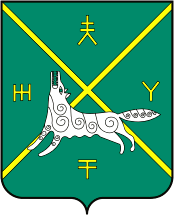 АДМИНИСТРАЦИЯ СЕЛЬСКОГО ПОСЕЛЕНИЯ БАДРАКОВСКИЙ СЕЛЬСОВЕТ МУНИЦИПАЛЬНОГО РАЙОНА БУРАЕВСКИЙ РАЙОН РЕСПУБЛИКИ БАШКОРТОСТАН452975, д. Большебадраково, ул. Ленина, 1а,5т.факс (34756) 2-42-36, e-mail: аdm_badrak@mail.ru